Юные пожарные из детского сада № 130Знать правила пожарной безопасности – актуально в любом возрасте, и хорошо, если человек с детства знаком с ее азами. А легче всего дошколятам усвоить эти знания, если им предоставлена возможность больше узнать об этой замечательной профессии – пожарный, и даже самим попробовать себя в этой роли. Именно с такой целью в нашем детском саду и состоялась встреча с представителями этой суровой и мужественной профессии. А приехали к нашим ребятишкам в гости сотрудники объектовой пожарной охраны Нижнеудинского НПС ООО Восток – Нефтепровод Юрий Холмов и Игорь Петровский. Дошколята нашего детского сада в этот день услышали много нового и интересного из рассказов сотрудников пожарной службы: узнали чем, как и зачем оснащена современная пожарная машина, почему пожарные носят форму и для чего она нужна, как работает пожарная команда и многое другое. А еще у ребят была возможность рассмотреть кабину пожарной машины, подержать пожарные стволы, размотать пожарный рукав – в общем, почувствовать себя настоящим пожарными. Такие занятия, помимо того, что они дают немало для общего развития ребятишек, расширяют кругозор, но и еще в интересной, наглядной, игровой форме приучают детей соблюдать правила пожарной безопасности, а это очень пригодятся ребятам в жизни.Людмила Кузьменкова, детский сад № 130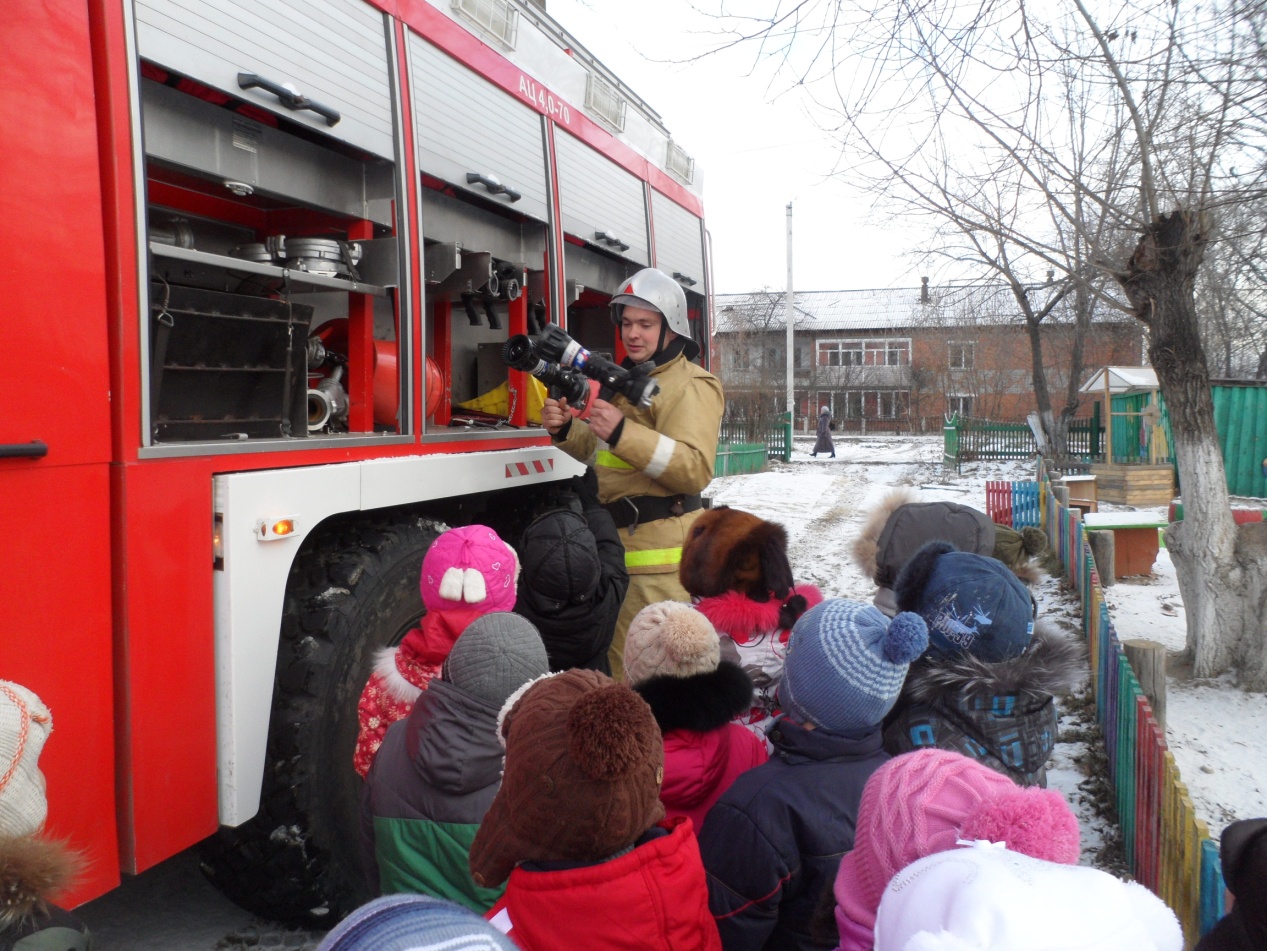 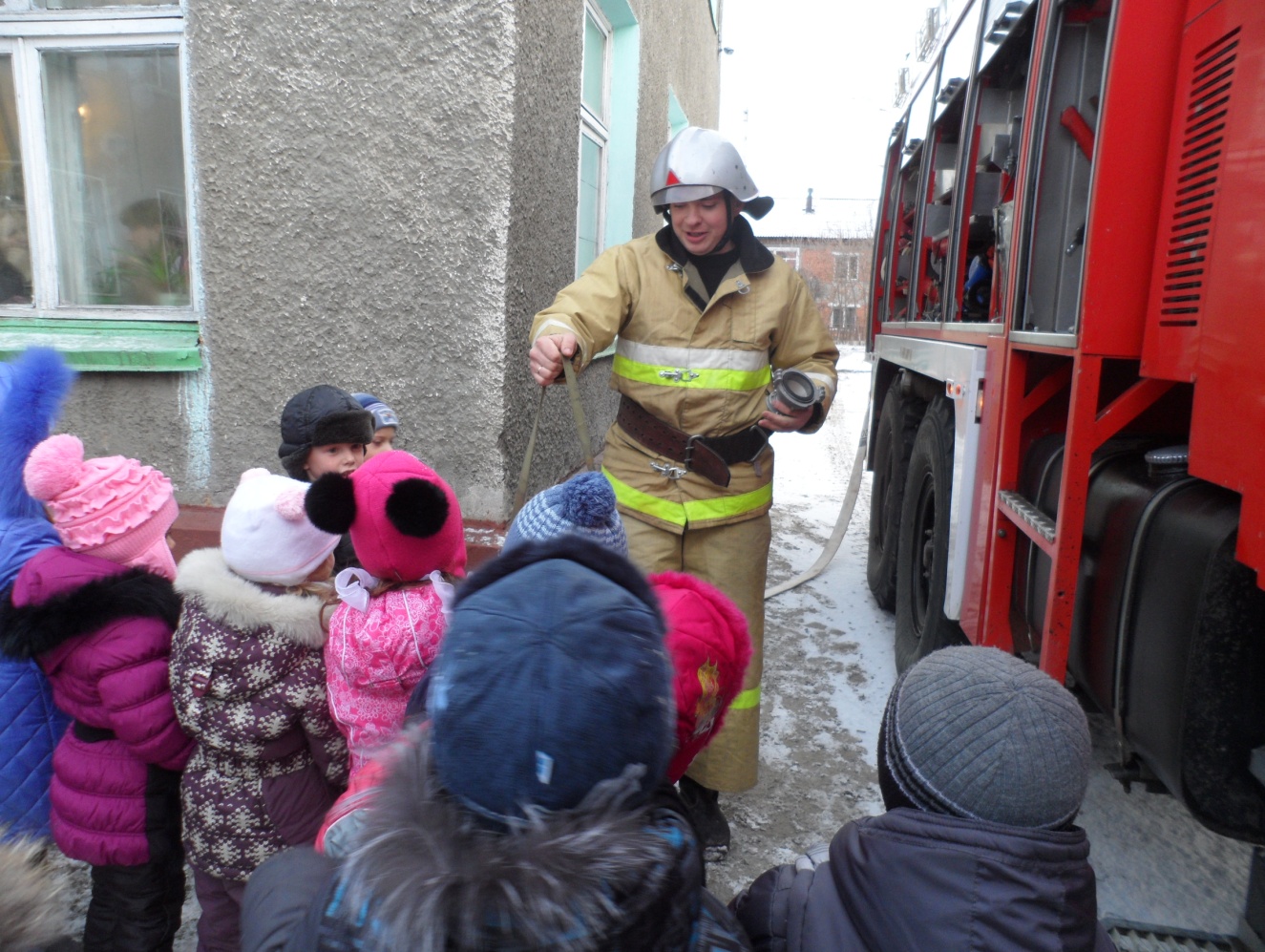 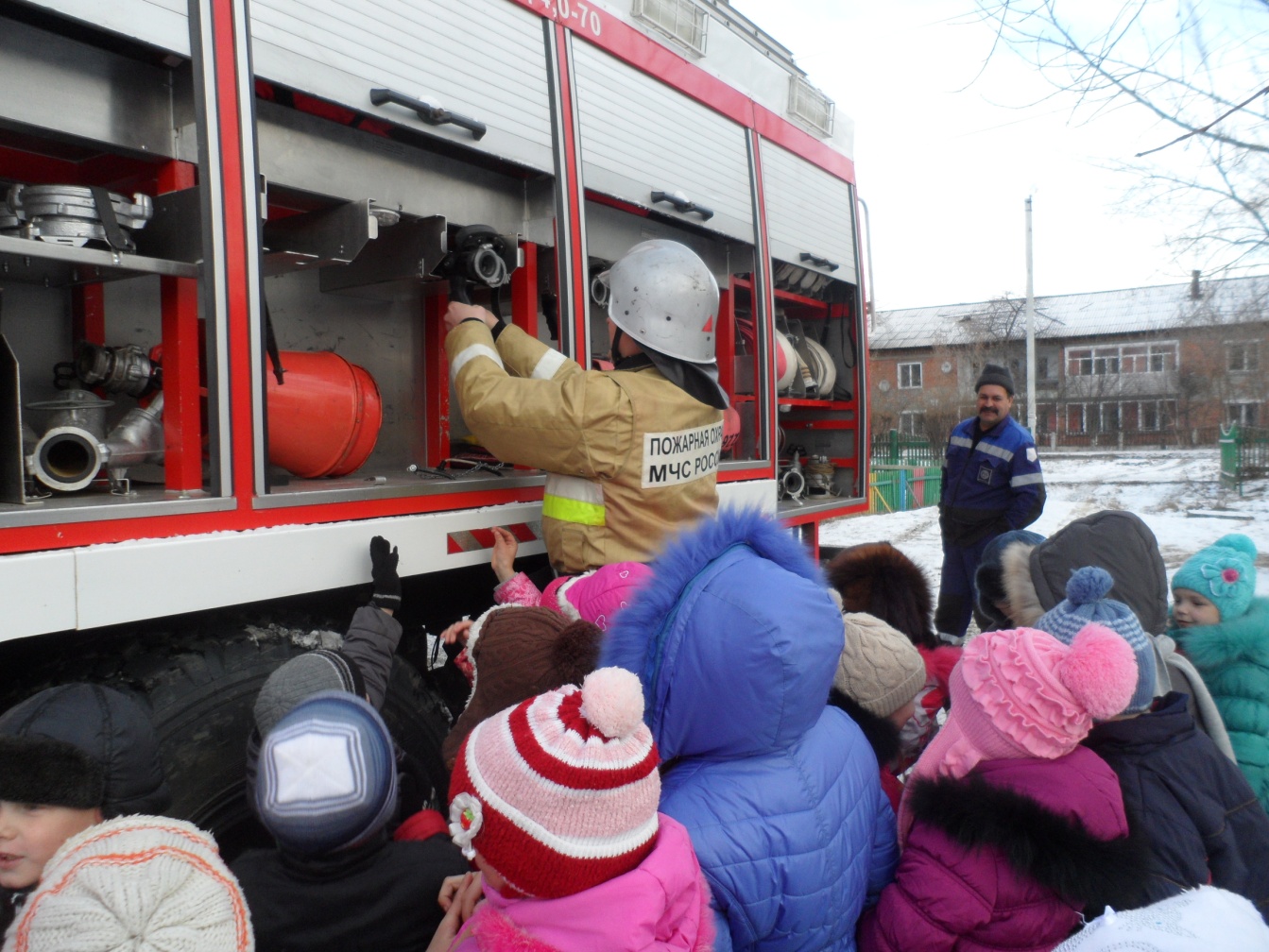 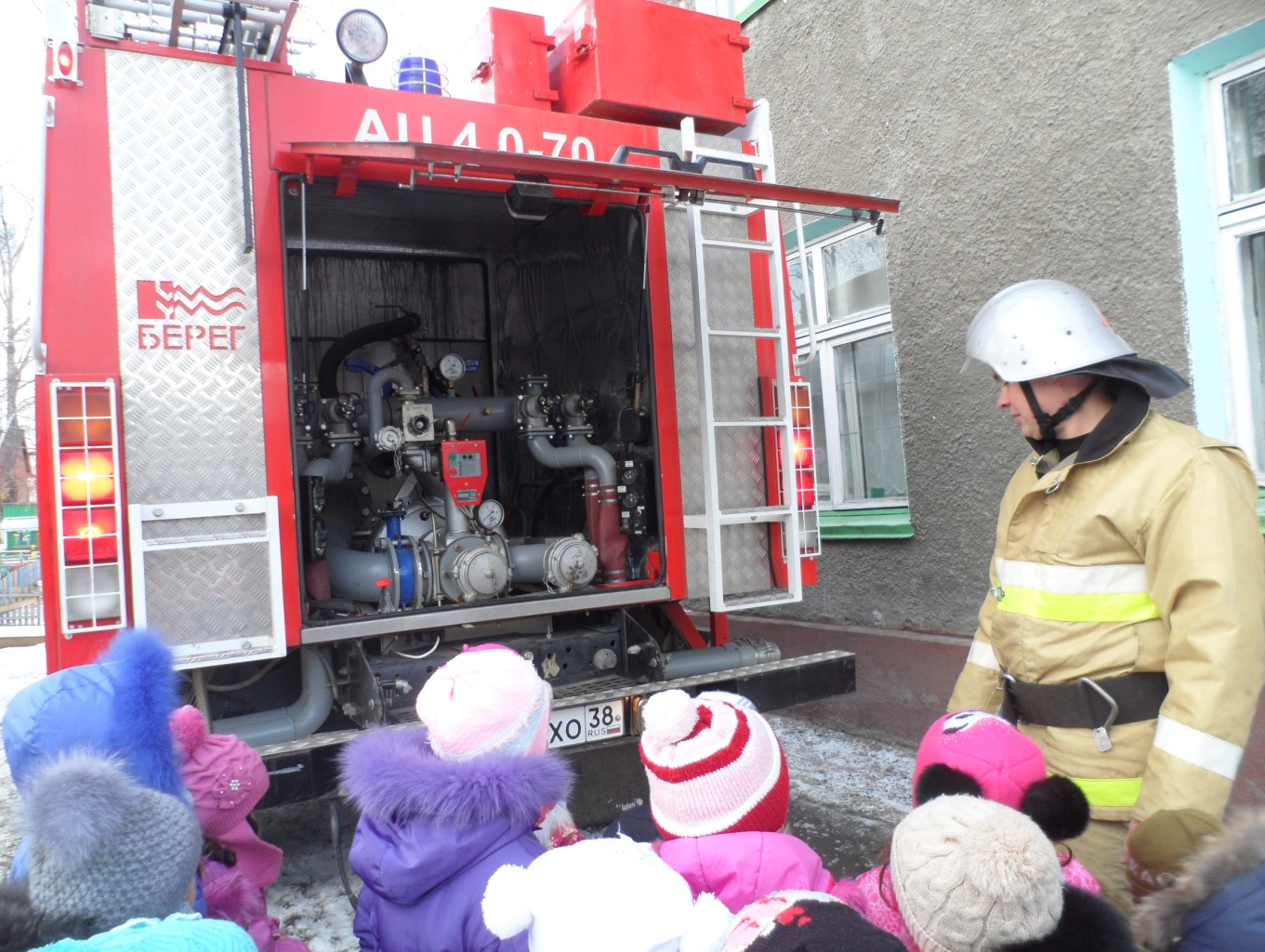 